MIMSA FOOTBALL TEAM (11-aside) APPLICATION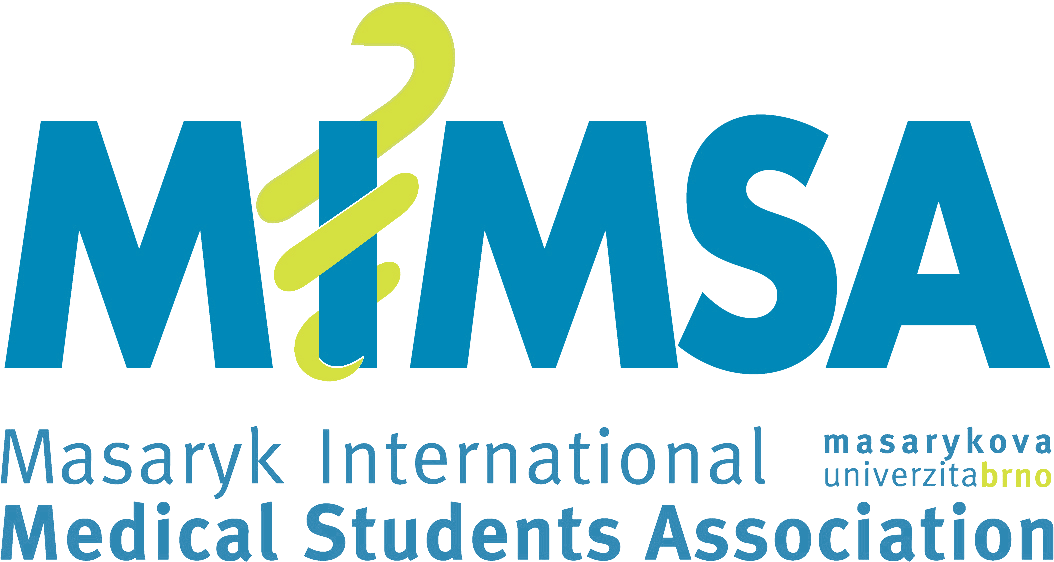 Name:………………………………………………………….......Studies:……………………………………………………………Uco:…………………………………………………………………Contact info (email/phone number): …………………………………………………………………….....………………………………………………………………………..Preferred position (best first):Coach Notes: